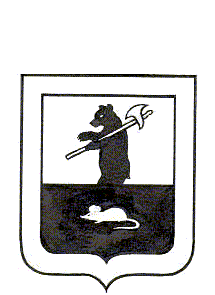 АДМИНИСТРАЦИЯ ГОРОДСКОГО ПОСЕЛЕНИЯ МЫШКИНПОСТАНОВЛЕНИЕг.Мышкин20.03.2023                                                                   №39     В соответствии с Федеральным законом от 06.10.2003 № 131-ФЗ «Об общих принципах организации местного самоуправления в Российской Федерации», решением Муниципального Совета городского поселения Мышкин от 09.08.2022№ 29 «Об утверждении Положения о публичных слушаниях в городском поселении Мышкин»,ПОСТАНОВЛЯЕТ:1.Назначить по инициативе Главы городского поселения Мышкин публичные слушания по обсуждению прилагаемого проекта решения Муниципального Совета городского поселения Мышкин «О внесении изменений в решение Муниципального Совета городского поселения Мышкин от 27.03.2018 №6 «Об утверждении Правил благоустройства городского поселения Мышкин» с участием граждан и представителей общественности.2.Провести публичные слушания 05 апреля 2023 года в 14 часов 00 минут по адресу: Ярославская область, г. Мышкин, ул. Карла Либкнехта, д.40 (здание Администрации городского поселения Мышкин).3.Назначить ответственным за подготовку и проведение публичных слушаний заместителя Главы Администрации городского поселения Мышкин.4.Установить, что для учета предложений по проекту решения Муниципального Совета городского поселения Мышкин «О внесении изменений в решение Муниципального Совета городского поселения Мышкин от 27.03.2018 №6 «Об утверждении Правил благоустройства городского поселения Мышкин», жителями городского поселения Мышкин до 05 апреля 2023 года могут быть направлены письменные обращения в Администрацию городского поселения Мышкин (путем их передачи или направления по почте) по адресу: Ярославская область, г. Мышкин, ул. Карла Либкнехта, д. 40.Письменное обращение гражданина должно содержать его фамилию, имя, отчество (при наличии), адрес места жительства и предложение или замечание по проекту решения Муниципального Совета городского поселения Мышкин «О внесении изменений в решение Муниципального Совета городского поселения Мышкин от 27.03.2018 №6 «Об утверждении Правил благоустройства городского поселения Мышкин». Лица, направившие предложения и замечания, вправе отозвать их до начала обсуждения проекта решения Муниципального Совета городского поселения Мышкин «О внесении изменений в решение Муниципального Совета городского поселения Мышкин от 27.03.2018 №6 «Об утверждении Правил благоустройства городского поселения Мышкин». Также граждане могут свои обращения проекта решения Муниципального Совета городского поселения Мышкин «О внесении изменений в решение Муниципального Совета городского поселения Мышкин от 27.03.2018 №6 «Об утверждении Правил благоустройства городского поселения Мышкин» предоставить в Администрацию через официальный сайт городского поселения Мышкин - gorodmyshkin.ru.Предложения и замечания рассматриваются при публичном обсуждении проекта решения Муниципального Совета городского поселения Мышкин «О внесении изменений в решение Муниципального Совета городского поселения Мышкин от 27.03.2018 №6 «Об утверждении Правил благоустройства городского поселения Мышкин», учитываются при подготовке протокола публичных слушаний и заключения о результатах публичных слушаний.Порядок участия граждан в обсуждении проекта решения Муниципального Совета городского поселения Мышкин «О внесении изменений в решение Муниципального Совета городского поселения Мышкин от 27.03.2018 №6 «Об утверждении Правил благоустройства городского поселения Мышкин»: жители городского поселения Мышкин могут лично участвовать в обсуждении проекта решения Муниципального Совета городского поселения Мышкин «О внесении изменений в решение Муниципального Совета городского поселения Мышкин от 27.03.2018 №6 «Об утверждении Правил благоустройства городского поселения Мышкин»             05 апреля 2023 года в 14 часов по адресу: Ярославская область, г. Мышкин,       ул.  Карла Либкнехта, д. 40 (здание Администрации городского поселения Мышкин).5. Заместителю Главы Администрации городского поселения Мышкин выполнить необходимые мероприятия по проведению публичных слушаний.6. Опубликовать настоящее постановление и проект решения Муниципального Совета городского поселения Мышкин «О внесении изменений в решение Муниципального Совета городского поселения Мышкин от 27.03.2018 № 6 «Об утверждении Правил благоустройства городского поселения Мышкин» в газете «Волжские зори» и разместить на официальном сайте городского поселения Мышкинв информационно – телекоммуникационной сети «Интернет».7.Контроль за исполнением настоящего постановления оставляю за собой.8.Настоящее постановление вступает в силу после его официального опубликования.Глава городского поселения Мышкин                                             А.А. Кошутина